韩山师范学院2022年普通专升本音乐技能线上考试方案一、考试科目及时间安排二、线上考试准备    （一）准备独立、明亮的考试房间，良好的WiFi无线网络，确保考试全程网络正常；    （二）提前准备好线上考试设备及安装软件    1.准备一部智能手机。提前下载安装“超星学习通”APP下载及最新版的“腾讯会议”APP，并保证手机有20G以上的剩余存储空间，以及备好充电宝或直充电源，确保考试全程用电正常。    2.具体考试流程：先用手机登录“超星学习通”查看腾讯会议号，进入对应的腾讯会议，用手机支架固定手机，查验身份及全程视频直播考试情况及录屏。    备注：具体操作办法详见附件1《超星学习通考试操作手册（手机端）》及附件2《“腾讯会议”APP安装及考试说明》    （三）准备好手机支架等工具；（手机视频范围能覆盖考生及周围环境）    （四）其他考试用具参照考试大纲准备；     （五）注意事项：    1.手机端“超星学习通”APP，请务必选用“其他登录方式”，在机构账号登录界面单位名：输入16240后选择“韩山师范学院”，如果您选用手机号或其他方式登录，可能导致账号或密码错误等问题，影响您的考试。    2.学习通账号：考生号      初始密码：HS+身份证后六位      示例：身份证后六位是12345X，密码为 HS12345X（HS及X全部为大写）    3.腾讯会议APP需提前注册（进入考试的会议号需登录学习通平台查看）    4.同时为保证考试过程录制不中断，请拍摄前保证手机电量充足，备好充电宝或者直充电源。确保在拍摄过程中不会出现因手机电量过低自动关机、考试中断、内容丢失等情况。    5.考试准备良好WIFI网络，考试过程中不得接打电话，请打开飞行模式，再打开WIFI连接。    6.考生须准备独立的房间作为网络考场完成考试，不得有其他人出现在房间，提前准备好所有工具、设备等，考试中途不得离开镜头范围。考生应选择安静、整洁、光线明亮的独立房间作为考场，房间内不得出现于考试相关的信息（含文字、图片、音频、视频等），不得出现于考试内容相关的物品（参考书、电子产品等），不得出现镜子。    7.考试期间“腾讯会议”APP的考务人员会发出语音指令，提前提高手机媒体音量。    8.请考生在测试前自行准备好考试环境、器乐、网络视频等，如考试过程中出现场地、器乐、网络视频故障等问题，由考生自行负责。    9.为确保考试网络考试的顺利进行，建议考生使用最近三年上市的手机，不用使用年代久远或性能较差的手机。 三、线上模拟考试安排    （一）为确保正式考试顺利进行，我校将组织线上模拟考试，模拟考试与线上正式考试操作流程一样，参加线上考试的考生必须参加模拟考试，以充分了解、熟悉、并掌握正式考试流程，操作流程。    （二）模拟考试时间：4月23日上午9：30-11：00（请务必9：30准时进入视频会议）    （三）考生自己按照要求配置符合考试环境的房间    （四）须提前登录电脑端学习通平台，查看腾讯会议APP会议号进入腾讯视频会议，并全程保持视频及麦克风为开启状态。    （五）模拟考试流程：    1.登录学习通平台（学习通账号：考生号；初始密码：HS+身份证后六位）示例：身份证后六位是12345X，密码为 HS12345X（有字母的全部为大写）。    2.手机端登录腾讯会议APP，进入线上候考室。（登录学习通平台查看会议号）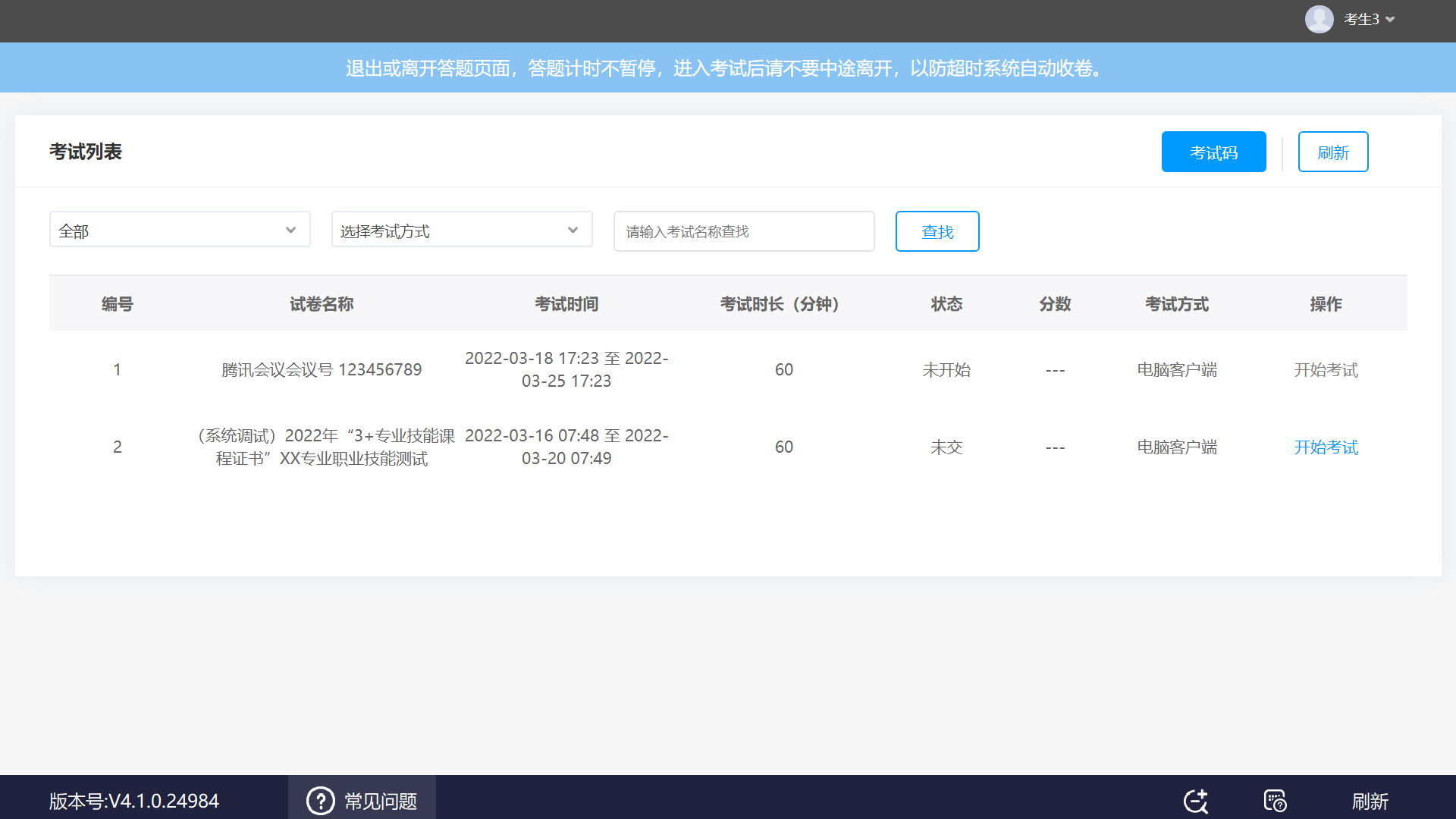      3.进入会议时，名称必须用考生号+真实姓名。开启麦克风、扬声器、摄像头并保持至考生结束。   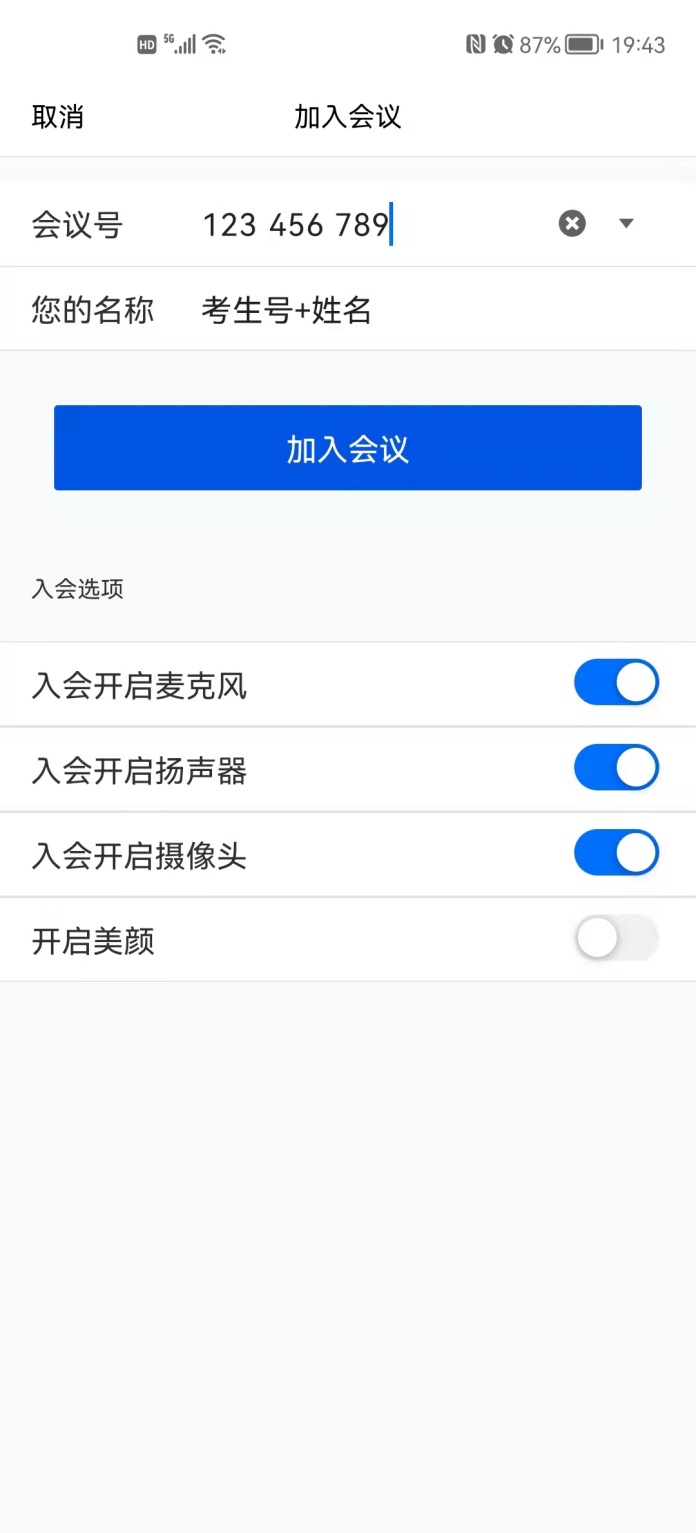     4.提前用手机支架摆放好手机，确保手机视频覆盖的范围及角度能看到考生及器乐。    5.测试考试环境（空间亮度适宜考试等）    检查考生考试环境，考生应选择安静、整洁、光线明亮的独立房间作为考场，房间内不得出现于考试相关的信息（含文字、图片、音频、视频等），不得出现于考试内容相关的物品（参考书、电子产品等），不得出现镜子，不得有其他人出现在房间。    6.身份核验    考生用手机支架固定手机，按下图方式确保头与身份证、准考证同时位于摄像范围内，并保证身份证号码清晰可辨，直至身份核验员发出验证完成指令。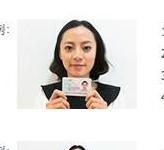     7.视频监考员宣读考试须知及注意事项：    ①确认手机端的“腾讯会议”打开摄像头和扬声器，调高手机媒体音量，可以听到视频监考老师的语音指令。（考试过程中不得接打电话，请把手机打开飞行模式，再打开WIFI连接。）    ②2022年普通专升本考试属于国家级招生考试。    ③考试期间，不得有考试相关的物品和信息或者其他人出现（考声乐的可以自带钢琴伴奏）。考试中途也不允许离开视频范围。若有违反，视同违规，取消考试成绩。    ④考试期间，考生必须服从监考老师的指令安排。    ⑤考试期间的视频将会保存作为成绩评定的依据。学校将组织考试视频比对，经学校调查确实存在违纪行为的，取消录取资格。    8.开展考试测试（测试设备、网络、视频、声音质量）    9.测试结束（根据监考老师的语音指令，确认考试完成，才可退出）    四、正式考试办法及流程（4月23日下午）    （一）12:30登录学习通，查看腾讯视频会议号（学习通账号：考生号；初始密码为HS+身份证后六位）    （二）12:35前登录腾讯会议APP，进入候考室，开启麦克风、扬声器、摄像头并保持至考生结束，调整手机角度至手机视频能覆盖考生及器乐。    （三）12:40线上监考员抽签确定考试顺序    （四）12:50考生做好检查考试环境及身份核验的准备    检查考生考试环境，考生应选择安静、整洁、光线明亮的独立房间作为考场，房间内不得出现于考试相关的信息（含文字、图片、音频、视频等），不得出现于考试内容相关的物品（参考书、电子产品等），不得出现镜子，不得有其他人出现在房间。    考生用手机支架固定手机，按下图方式确保头与身份证、准考证同时位于摄像范围内，并保证身份证号码清晰可辨，直至身份核验员发出验证完成指令。    （五）13:00开始正式考试，考生按抽签顺序进入考试会议室    1.监考员按抽签顺序检查考生考试环境及身份核验，宣读考试须知及注意事项（同时通知后面两位排序的考生做好准备）    2.考生按照线上监考员的指令，进入考试会议室。    （六）迟到考生不得进入考场（13：00未进入腾讯会议候考室视为迟到）五、考试须知及注意事项：    （一）确认手机端的“腾讯会议”打开摄像头和扬声器，调高手机媒体音量，可以听到视频监考老师的语音指令。（考试过程中不得接打电话，请把手机打开飞行模式，再打开WIFI连接。）    （二）2022年普通专升本考试属于国家级招生考试。    （三）考试期间，不得有考试相关的物品和信息或者其他人出现（考声乐的可以自带钢琴伴奏）。考试中途也不允许离开视频范围。若有违反，视同违规，取消考试成绩。    （四）考试期间，考生必须服从监考老师的指令安排。    （五）考试期间的视频将会保存作为成绩评定的依据。学校将组织考试视频比对，经学校调查确实存在违纪行为的，取消录取资格。专业名称考试科目模拟测试正式考试考前准备注意事项音乐表演音乐技能（术科）4月23日上午9：30-11：004月23日下午13：00-18：00需准备一部手机，提前安装学习通app及“腾讯会议”app，并注册。